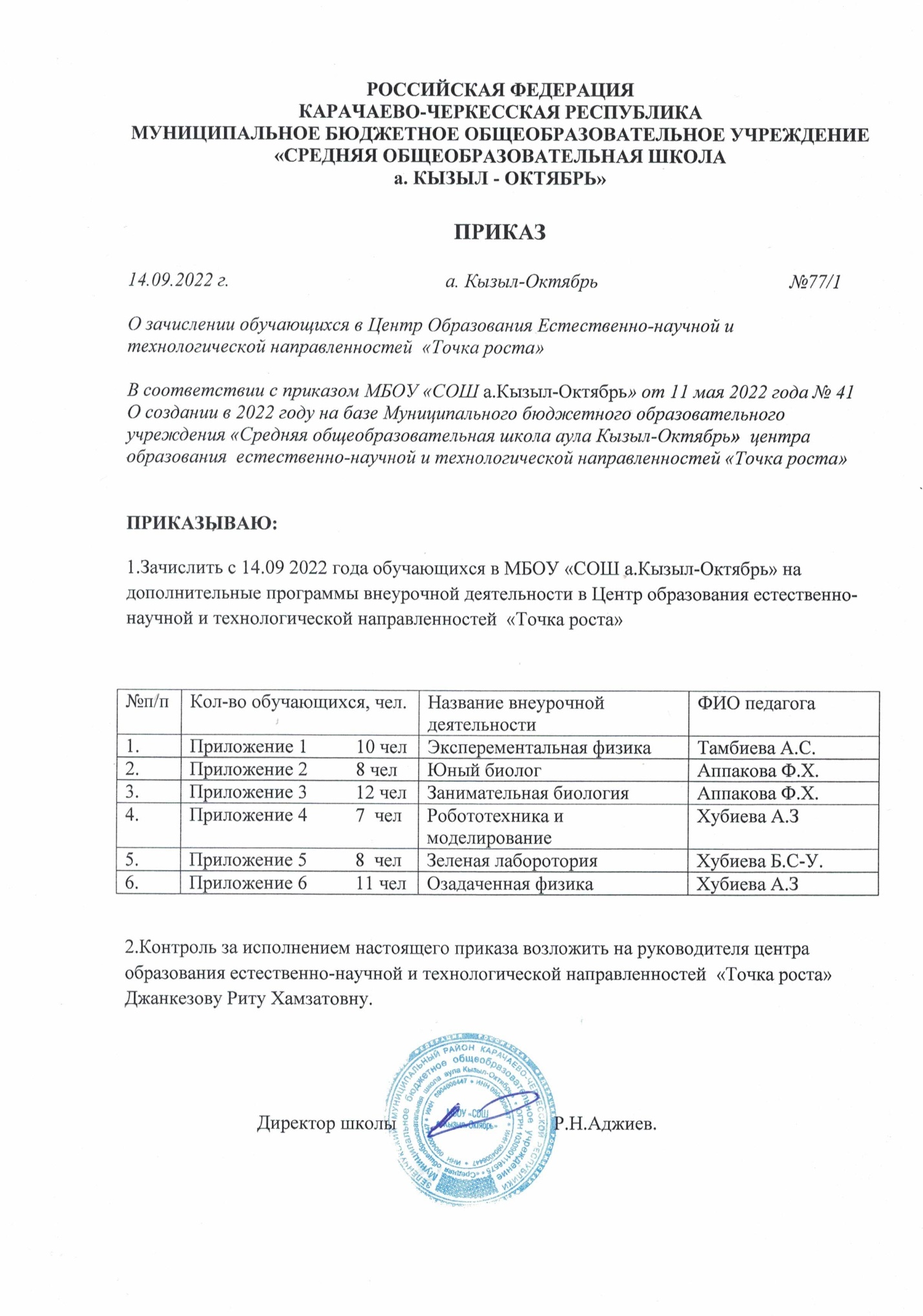 Приложение 1 к приказу от 14.09.2022г. №77/1Список обучающихся «Эксперементальная физика»: БытдаеваНазифат РуслановнаИжаева Джамиля РамазановнаУзденовТемирланИсламовичБатдыева Алина НазировнаХубиева Мекка ХусеевнаКаитов Исмаил АсхатовичБытдаеваАзизаХусеевнаКаитов Исмаил АсхатовичШидаков Мухаммад АзнауровичШидаков Хасан ХамидовичПриложение 2 к приказу от 14.09.2022г. №77/1 Список обучающихся «Юный биолог»: АппаковАзаматАзретовичУзденов Эльдар АзаматовичХубиева Амина РамазановнаШидаковаАйдина РуслановнаУрусов Мирлан МаратовичШидакова Аида ИбрагимовнаСеменова АльфияИдрисовнаБостанова Гульнара РуслановнаПриложение 3 к приказу от 14.09.2022г. №77/1Список обучающихся «Занимательная биология»: Абдуллаев Замир РуслановичКаитова СафияУмаровнаЛайпановаЛейляАлимуратовнаХубиева Лейла АсхатовнаЭбзеев Эльдар АнсаровичАджиева Амина МуратовнаДжанибеков Руслан  БорисовичШидакова Фатима ИльясовнаБайрамуковБорисбийРаминовичУзденов Ахмат ДжашауовичЭркеновИссаАйсаевичКипкеевДинисламМухтаровичПриложение 4 к приказу от 14.09.2022г. №77/1Список обучающихся «Робототехника и моделирование»: Гочияев Эльдар АбдуллаховичКаракотоваЗамираЗауровнаТамбиев Альберт АхмедовичШидаковДинислам МуратовичШидакова Альбина БашировнаСалпагарова Медина АслановнаКипкеевАлийХасановичПриложение 5к приказу от 14.09.2022г. №77/1Список обучающихся «Зеленая лаборотория»: БайрамуковаНазиляНазировнаБытдаеваАзизаХусеевнаКаппушева Эльвира МухтаровнаКочкаровТауланХусеевичЭбзеев Равиль ХусеевичАкбаевУмарАнсаровичДотдаевАлимАлиевичИжаева Джамиля РамазановнаПриложение 6к приказу от 14.09.2022г. №77/1Список обучающихся «Озадаченная физика»: АкбаевАлийАнсаровичСалпагаров Альберт АубекировичЯкубова Альбина МахачевнаБайрамукова Амина КадыевнаБостанов Артур ДжетуловичСемёнова Амина АзаматовнаХубиевЗамирКъасымовичШидаковаАишаКемаловнаХубиев Резуан АртуровичМырзаева Мекка МагомедовнаКаракотовДинисламЗаурович